Soorten en RassenDoel van de opdrachtEr zijn heel veel verschillende rassen binnen een soort. Om je er meer in te verdiepen ga je een uitdagende poster maken. OriëntatieSommige mensen zijn echt gek op een bepaald ras. Een ras heeft duidelijke uiterlijke kenmerken waar het dier aan moet voldoen. Je gaat vandaag een top 10 rassen poster van honden maken. Iedere ras groep moet gebruikt worden.  Dit heb je nodigPC met internet Naslagwerken als boeken en vakliteratuur Groot papier, schaar en lijmfoto’s van de hondenDit ga je doenBepaal welke 9 ras groepen er zijn en schrijf ze opZoek 10 foto’s van verschillende rassen per ras groep uitPrint per ras groep de 10 foto’s uitPlak de foto’s onder de juiste ras groep op de posterSchrijf het juiste naam bij het ras opMaak een korte, maar duidelijke ras beschrijving bij iedere fotoZorg dat het aantrekkelijk wordt om de poster te bekijken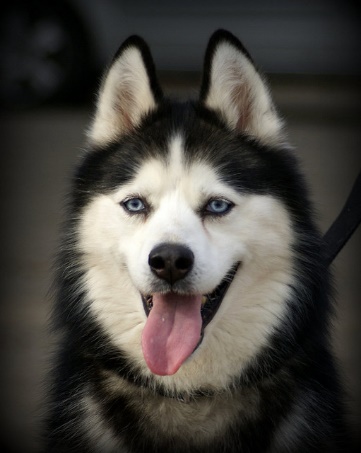 Naam:Het houden van dieren1.1 Soort en ras?Klas:Het houden van dieren1.1 Soort en ras?Datum:Het houden van dieren1.1 Soort en ras?